Plan for ”På jagt efter foråret” uge 10-11-12Uge 10: Vi maler på toiletruller og laver en kikkert Marianne og Louise hjælper tilOnsdag d. 5/3 Gustav – Noah L – Silas og Ulla CVictoria T – Alberte – Rikke og GitteKarl August – Rasmus – Marius og Lilli Torsdag d. 6/3Aksel – Emil (ferie) vi laver en til ham – Jonathan og TrineIda - Carla – Valdemar og MargitVictoria F – Selma – Freja og Ulla J Uge  11: Vi tager på en lille tur ud af huset 2 voksne og 6 børn. Enten på gåben eller i børnebus (uden tag?) eller klapvogne. Vi kikker efter forårstegn. Ex. Små blomster, skud/små nye blade på træerne, dyr på markenMandag d. 10/3:  Hold 1 (gå) og Hold 4 (klapvogne)Onsdag d. 12/3:  Hold 3 og Hold 6 ( børnebussen)Mandag d. 17/3: Hold 2 (klapvogne) og Hold 5 (gåben)Onsdag d. 19/3: Mathilde - Sofie – Noah H og evt. de børn der har været syge/fri på de andre dage!(børnebussen) I hele marts måned kikker vi efter forårstegn ude på legepladsen. Vi ser græsset gro  Små skud der bliver større og større, måske kommer der blade?Forårsblomster og krukkerne pyntes Blå himmel og dejlig solskin og hvide skyer (vi ligger på jorden og kikker op i himmelen)Vi har ingen vanter påDer bliver lysere om morgenen og om aftenenDer er flere fugle i haven og vi hører fuglene syngeDyr/liv i insekthotellet eller under sten og rutsjebaneVi tager billede af et træ og følger det hver måned resten af åretHvorfor: Børnene udvikler forståelse for forandringer i naturen, når de får lejlighed til at gå på opdagelse, iagttage og undersøge.Sansning, oplevelse og samvær danner grundlag for læring i og om natur. Når børn selv kan vælge mellem høj aktivitet og stille væren, er det lettere for dem at opnå både fysisk velvære og følelsesmæssig balance. Hermed vil de bedre kunne mærke sig selv, få overskud og involvere sig socialt. I naturen har børn gode muligheder for Søge forskelligartede behov opfyldtUdfordre sig selv og hinandenUdvikle sociale relationerUndgå at blive vurderet og stå til regnskab!Hvilke læreplanstemaer er i spil: Sociale færdigheder: udvikler sociale relationer på tur ud af huset, hvor man oplever de samme ting. Skaber fællesskabsfølelse.Sprog og motorik: sanselige erfaringer og motorik har stor betydning for begrebsudviklingen. Vi samler fornemmelser i kroppen og billeder i hovedet og får behov for at benævne de mange indtryk. Øve pincetgreb, når man skal plukke blomster, gåtur i varieret terræn, ligge ned og se op i himlen giver motoriske og sanselige indtryk.Natur: Stimulering af børnenes nysgerrighed ved at de voksne er gode rollemodeller og at de også selv får lov til at undersøge og eksperimentere og får tillid til på egen hånd at undersøge naturenEvaluering:I forberedelsen til at komme på jagt efter foråret, malede børnene toilet ruller, i små hold på kontoret, som blev sat sammen til en kikkert. Disse blev udstillet på stuen, hvor børnene kunne se dem og vi fik gode snakke om, at vi skulle på jagt efter foråret.De samme hold som vi brugte på kontoret tog vi på tur i. De voksne som stod for de pågældende ture bestemte selv, hvor turene gik hen. Nogle var på besøg i plejehjemmets gårdhave, nogle på vores lille græs grund på den anden side af vejen, andre var nede forbi hestene og forbi en gammel have nede ved kirken. Målet var det samme, vi skulle finde foråret. Vi voksne gik foran og viste børnene, hvad det var de kunne finde. Børnene fangede hurtigt ideen, og gik rundt med deres kikkerter for øjnene og fandt rigtig meget forår. Børnene tog det med sig – for dagene efter fandt de på eget initiativ forårs tegn i Bamsehusets have. Vi fandt kikkerterne frem og nogle børn gik på jagt i haven. De var oprigtigt optagede af naturen, og hentede os voksne for at se med. Vi påbegyndte vores månedlige ritual med at tage billede af et træ i haven, som er blevet hængt på stuen, børnene opdagede med det samme, at det var hængt op. Vi glæder os til at følge udviklingen i dette, når der kommer flere billeder op, og vi kan få en god snak i gang omkring udviklingen af træet i takt med årets gang.Børnene kommer stadig og viser os blomster. Og vi ser sammen efter mariehøns og andre småkravl i jord, blade og buske. Vi ønsker at bibeholde den begyndende interesse der blev skabt grobund for i vores lille forårs projekt.  Derfor er det vigtigt at vi voksne husker på, at være gode rollemodeller og vise børnene hvad vores skønne have og natur har at byde på.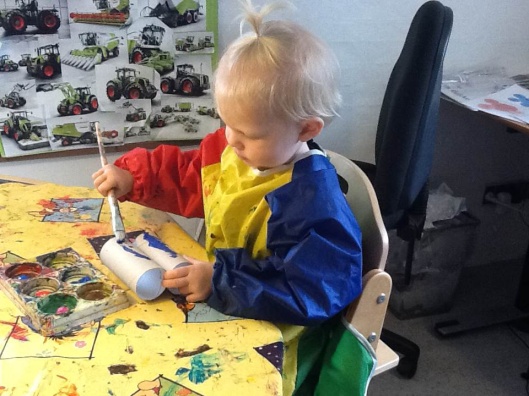 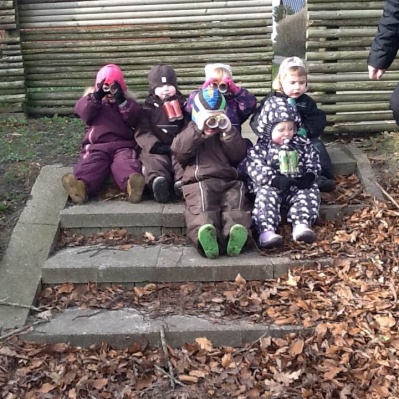 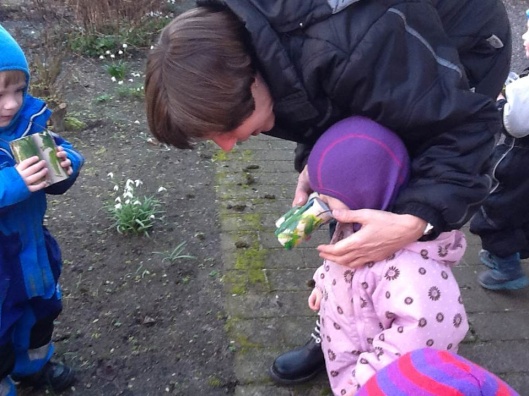 